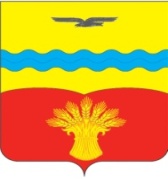 АДМИНИСТРАЦИЯ  МУНИЦИПАЛЬНОГО ОБРАЗОВАНИЯ НОВОЮЛАСЕНСКИЙ СЕЛЬСОВЕТКрасногвардейскОГО районА оренбургской ОБЛАСТИП О С Т А Н О В Л Е Н И Е19.05. 2020	                                                                                                    № 38-пс.НовоюласкаОб утверждении административного регламента предоставления муниципальной услуги «Дача письменных разъяснений налогоплательщикам и налоговым агентам по вопросам применения нормативных правовых актов Новоюласенского сельсовета о местных налогах и сборах»( в редакции постановления администрации сельсовета от 22.01.2021 № 3-п-а)В соответствии с Федеральным законом от 06.10.2003 № 131-ФЗ «Об общих принципах организации местного самоуправления в Российской Федерации», Федеральным законом от 27.07.2010 № 210-ФЗ «Об организации предоставления государственных и муниципальных услуг», статьёй 34.2 «Налогового кодекса Российской Федерации», постановлением муниципального образования Новоюласенский  сельсовет Красногвардейского района Оренбургской области от 12.07.2012  №33 - п  «Об утверждении порядка разработки и утверждения административных регламентов предоставления муниципальных услуг и функций муниципального образования   Новоюласенский сельсовет Красногвардейского района Оренбургской области»1. Утвердить административный регламент предоставления муниципальной услуги «Дача письменных разъяснений налогоплательщикам и налоговым агентам по вопросам применения нормативных правовых актов Новоюласенского сельсовета о местных налогах и сборах» согласно приложению к настоящему постановлению.2. Установить, что настоящее постановление вступает в силу после официального обнародования и подлежит размещению на официальном сайте муниципального образования в сети «Интернет».3. Контроль за исполнением настоящего постановления оставляю за собой.Глава сельсовета                                                                             С.Н.БисяеваРазослано: в дело, адм. района, специалисту  1 категории администрации сельсовета,  прокурору района.Приложениек постановлению администрациимуниципального образованияНовоюласенский сельсовет Красногвардейского района Оренбургской области от 19.05.2020 № 38-пАдминистративный регламентпредоставления муниципальной услуги «Дача письменных разъяснений налогоплательщикам и налоговым агентам по вопросам применения нормативных правовых актов Новоюласенского сельсовета о местных налогах и сборах»I. Общие положения1.1. Предмет регулирования регламента. Административный регламент предоставления муниципальной услуги «Дача письменных разъяснений налогоплательщикам и налоговым агентам по вопросам применения нормативных правовых актов Новоюласенского сельсовета  о местных налогах и сборах» (далее – муниципальная услуга) определяет сроки и последовательность действий администрации Новоюласенского сельсовета (далее – администрация) при предоставлении муниципальной услуги, устанавливает стандарт предоставления муниципальной услуги, порядок и формы контроля предоставления муниципальной услуги, порядок и формы обжалования решений и действий (бездействия) администрации, а также должностных лиц администрации, участвующих в предоставлении муниципальной услуги.1.1.1. Муниципальная услуга, предоставляемая органом местного самоуправления (далее - муниципальная услуга), - деятельность по реализации функций органа местного самоуправления (далее - орган, предоставляющий муниципальные услуги), которая осуществляется по запросам заявителей в пределах полномочий органа, предоставляющего муниципальные услуги, по решению вопросов местного значения, установленных в соответствии с Федеральным законом от 6 октября 2003 года № 131-ФЗ «Об общих принципах организации местного самоуправления в Российской Федерации» и Уставом муниципального образования, а также в пределах предусмотренных указанным Федеральным законом прав органов местного самоуправления на решение вопросов, не отнесенных к вопросам местного значения, прав органов местного самоуправления на участие в осуществлении иных государственных полномочий (не переданных им в соответствии со статьей 19 указанного Федерального закона), если это участие предусмотрено федеральными законами, прав органов местного самоуправления на решение иных вопросов, не отнесенных к компетенции органов местного самоуправления других муниципальных образований, органов государственной власти и не исключенных из их компетенции федеральными законами и законами субъектов Российской Федерации, в случае принятия муниципальных правовых актов о реализации таких прав ( введено постановлением администрации сельсовета от 22.01.2021 № 3-п-а).1.2. Круг заявителей. Заявителями на предоставление муниципальной услуги являются налогоплательщики и налоговые агенты, заинтересованные в получении письменных разъяснений вопросов применения нормативных правовых актов Новоюласенского сельсовета о местных налогах и сборах (далее – заявитель). Заявители имеют право на получение муниципальной услуги как лично, так и через уполномоченного представителя.Уполномоченными представителями заявителя-организации признаются лица, уполномоченные представлять указанную организацию на основании закона или ее учредительных документов.Уполномоченными представителями заявителя - физического лица признаются лица, выступающие в качестве его представителей в соответствии с гражданским законодательством Российской Федерации.1.3. Перечень нормативных правовых актов, непосредственно регулирующих представление муниципальной услуги:- Конституция Российской Федерации;- Налоговый кодекс Российской Федерации часть первая от 31.07.1998 № 146-ФЗ и часть вторая от 5.08.2000 № 117-ФЗ;- Федеральный закон от 06.10.2003 № 131-ФЗ «Об общих принципах организации местного самоуправления в Российской Федерации»; - Федеральный закон от 02.05.2006 № 59-ФЗ «О порядке рассмотрения обращений граждан Российской Федерации»;- Устав муниципального образования Новоюласенский сельсовет Красногвардейского района Оренбургской области;- Решение Совета депутатов муниципального образования Новоюласенский  сельсовет Красногвардейского района Оренбургской области  от 28.09.2018 № 28/3 «Об утверждении  «Положения  о земельном налоге в муниципальном образовании   Новоюласенский сельсовет Красногвардейского района Оренбургской области»;- Решение Совета депутатов  муниципального образования Новоюласенский сельсовет Красногвардейского района Оренбургской области  от 23.09.2016 №  10/1«О налоге на имущество физических лиц».1.4. Муниципальная услуга предоставляется администрацией муниципального образования Новоюласенский сельсовет Красногвардейского района Оренбургской области.Место нахождения органа муниципального контроля: Оренбургская область область, Красногвардейский район, с. Новоюласка, ул. Дружбы, д. 8; график работы:  понедельник – четверг с 9.00 до 17.00, пятница с 9.00  до 17.00, перерыв на  обед с 13.00 до 14.00.Номер телефона/факс: 8(35345)3-38-32Электронный адрес для направления в орган электронных обращений по вопросам исполнения муниципальной функции: novselsovet2016@mail.ru.Адрес официального сайта в сети Интернет, содержащего информацию об осуществлении муниципального контроля: http://новоюласка.рф.1.5. Конечным результатом исполнения муниципальной услуги являются:- предоставление письменных разъяснений по вопросам применения нормативных правовых актов Новоюласенского сельсовета о местных налогах и сборах (далее - письменное разъяснение);- направление уведомления об отказе в предоставлении муниципальной услуги.II. Стандарты предоставления муниципальной услуги.2.1. Наименование муниципальной услуги – «Предоставление письменных разъяснений налогоплательщикам и налоговым агентам по вопросам применения нормативных правовых актов Новоюласенского сельсовета о местных налогах и сборах».2.2. Требования к порядку информирования о предоставлении муниципальной услуги.Наименование органа местного самоуправления: Администрация  муниципального  образования Новоюласенский сельсовет Красногвардейский  район  Оренбургской области.Информация о месте нахождения, графике работы, контактных телефонах специалистов органа местного самоуправления, уполномоченных на предоставление муниципальной услуги, указывается на официальном сайте администрации  муниципального  образования  Новоюласенский сельсовет Красногвардейского  района Оренбургской области в сети «Интернет»:  http://новоюласка.рф  (далее – официальный сайт), на информационных стендах в залах приема заявителей в администрации  муниципального  образования Новоюласенский сельсовет Красногвардейского  района Оренбургской области.Информация о месте нахождения, графике работы, контактных телефонах государственных органов, органов местного самоуправления, организаций, участвующих в предоставлении муниципальной услуги, указывается на официальном сайте администрации муниципального образования  Новоюласенский сельсовет Красногвардейского  района  http://новоюласка.рф.Для предоставления муниципальной услуги не требуется соответствующего нормативного правового акта представительного органа местного самоуправления по вопросам предоставления услуг, которые являются необходимыми и обязательными для предоставления данной муниципальной услуги. Информация о муниципальной услуге, размещаемая на информационных стендах органа местного самоуправления, содержит следующие сведения:1) место нахождения, график (режим) работы, номера телефонов, адреса электронной почты;2) блок-схема предоставления муниципальной услуги;3) категория получателей муниципальной услуги;4) перечень документов, необходимых для получения муниципальной услуги;5) основания для отказа в приеме документов для предоставления муниципальной услуги;6) основания отказа в предоставлении муниципальной услуги.Информация о муниципальной услуге, в том числе о ходе ее предоставления, может быть получена по телефону, а также в электронной форме через Единый интернет-портал государственных и муниципальных услуг www.gosuslugi.ru (далее – Портал).При ответе на телефонный звонок специалист должен назвать фамилию, имя, отчество, должность и проинформировать по интересующему вопросу.2.3. Срок предоставления муниципальной услуги составляет 30 рабочих дней со дня поступления запроса в администрацию, в том числе:- регистрация обращения (запроса) в течение 3 дней после поступления запроса;- при несоответствии обращения (запроса) требованиям настоящего административного регламента, а также при поступлении обращения (запроса) по вопросам, не входящим в компетенцию администрации, уполномоченным должностным лицом осуществляется подготовка проекта уведомления об отказе в предоставлении муниципальной услуги в течение 10 дней с момента поступления запроса в администрацию;- при соответствии обращения (запроса) требованиям настоящего административного регламента, уполномоченным должностным лицом осуществляется рассмотрение запроса по существу и подготовка проекта письменных разъяснений в течение 18 дней с момента регистрации запроса;- согласование проекта письменных разъяснений (проекта уведомления об отказе в предоставлении муниципальной услуги) в течение 5 дней с момента подготовки проекта;- подписание главой Новоюласенского сельсовета согласованных письменных разъяснений (проекта уведомления об отказе в предоставлении муниципальной услуги) в течение 3 дней с момента согласования письменных разъяснений (проекта уведомления об отказе в предоставлении муниципальной услуги);- направление письменных разъяснений (уведомления об отказе в предоставлении муниципальной услуги) заявителю в течение 1 дня с момента подписания главой поселения.Если последний день предоставления муниципальной услуги приходится на выходной или праздничный день, то дата окончания срока переносится на рабочий день, предшествующий нерабочему дню.Допустимый срок ожидания в очереди при подаче запроса и документов на оказание муниципальной услуги не должен превышать 15 минут.Средняя продолжительность приема (приемов) заявителя должностным лицом (ответственным специалистом) составляет 30 минут.По решению главы Новоюласенского сельсовета срок предоставления муниципальной услуги может быть продлен, но не более чем на один месяц, с одновременным информированием лица и указанием причин продления срока.Информирование заявителя посредством электронной почты осуществляется в 30-дневный срок с момента регистрации запроса.Отправка почтовой связью в адрес заявителя, либо, в случае личного обращения заявителя за ответом, выдача документов, являющихся результатом предоставления муниципальной услуги, осуществляется в 30-дневный срок с момента поступления запроса.2.4. Исчерпывающий перечень документов, необходимых для предоставления муниципальной услуги.2.4.1. Для получения письменных разъяснений по вопросам применения нормативных правовых актов Новоюласенского сельсовета о местных налогах и сборах заявители представляют письменное обращение (запрос) по форме, согласно приложению к настоящему административному регламенту, который должен содержать:- наименование администрации Новоюласенского сельсовета;- для юридических лиц: полное наименование заявителя-организации, его идентификационный номер налогоплательщика (ИНН), фамилию, имя, отчество руководителя организации (представителя);- для физических лиц: фамилию, имя, отчество заявителя - физического лица (представителя);- почтовый адрес, адрес электронной почты заявителя, по которому должен быть направлен ответ, либо иной порядок направления ответа;- текст запроса;- личная подпись руководителя юридического лица заявителя-организации (представителя);- в случае обращения физического лица - личная подпись  заявителя - физического лица (представителя);- дата запроса, а для заявителя-организации – исходящий номер, а также печать организации, если обращение представлено на бумажном носителе не на бланке организации.К обращению (запросу) могут быть приложены копии документов, подтверждающих изложенные доводы.2.4.2. Письменное обращение (запрос) может быть представлен заявителем лично, либо направлен почтовым отправлением, либо по электронной почте.В случае если обращение (запрос) подается через уполномоченного представителя, также представляется оформленный в соответствии с законодательством Российской Федерации документ, подтверждающий полномочия на осуществление действий от имени заявителя.2.4.3. Письменное обращение (запрос) должно соответствовать следующим требованиям:- текст обращения (запроса) написан разборчиво от руки или при помощи средств электронно-вычислительной техники;- фамилия, имя и отчество (наименование) заявителя, его место жительства (местонахождение), телефон написаны полностью;- в обращении (запросе) отсутствуют неоговоренные исправления;- обращение (запрос) не исполнен карандашом.2.4.4. Требования к предоставлению перечня документов, необходимых для предоставления муниципальной услуги, отсутствуют.2.5. Специалист администрации не вправе требовать от заявителя документы, не предусмотренные настоящим административным регламентом.2.5.1. Орган, предоставляющий муниципальную услугу, не вправе требовать от заявителя:1) представления документов и информации или осуществления действий, представление или осуществление которых не предусмотрено нормативными правовыми актами, регулирующими отношения, возникающие в связи с предоставлением муниципальной услуги;2) представления документов и информации, в том числе подтверждающих внесение заявителем платы за предоставление муниципальной услуги, в соответствии с нормативными правовыми актами Российской Федерации, нормативными правовыми актами субъектов Российской Федерации, муниципальными правовыми актами, за исключением документов, включенных в определенный частью6 статьи7 Федерального закона №210-ФЗ перечень документов. Заявитель вправе представить указанные документы и информацию в орган, предоставляющий муниципальную услугу, по собственной инициативе;3) осуществления действий, в том числе согласований, необходимых для получения муниципальной услуги и связанных с обращением в иные государственные органы, органы местного самоуправления, организации, за исключением получения услуг и получения документов и информации, предоставляемых в результате предоставления таких услуг, включенных в перечни, указанные в части 1 статьи9 Федерального закона №210-ФЗ;4) представления документов и информации, отсутствие и (или) недостоверность которых не указывались при первоначальном отказе в приеме документов, необходимых для предоставления муниципальной услуги, либо в предоставлении муниципальной услуги, за исключением следующих случаев:а) изменение требований нормативных правовых актов, касающихся предоставления муниципальной услуги, после первоначальной подачи заявления о предоставлении муниципальной услуги;б) наличие ошибок в заявлении о предоставлении муниципальной услуги и документах, поданных заявителем после первоначального отказа в приеме документов, необходимых для предоставления муниципальной услуги, либо в предоставлении муниципальной услуги и не включенных в представленный ранее комплект документов;в) истечение срока действия документов или изменение информации после первоначального отказа в приеме документов, необходимых для предоставления муниципальной услуги, либо в предоставлении муниципальной услуги;г) выявление документально подтвержденного факта (признаков) ошибочного или противоправного действия (бездействия) должностного лица органа, предоставляющего муниципальную услугу, муниципального служащего, работника многофункционального центра, работника организации, предусмотренной частью 1.1 статьи 16 Федерального закона №210-ФЗ, при первоначальном отказе в приеме документов, необходимых для предоставления муниципальной услуги, либо в предоставлении муниципальной услуги, о чем в письменном виде за подписью руководителя органа, предоставляющего муниципальную услугу, руководителя многофункционального центра при первоначальном отказе в приеме документов, необходимых для предоставления муниципальной услуги, либо руководителя организации, предусмотренной частью 1.1 статьи 16 Федерального закона №210-ФЗ, уведомляется заявитель, а также приносятся извинения за доставленные неудобства (введено постановлением администрации от 22.01.2021 № 3-п-а).2.6. Перечень оснований для отказа в приеме документов, необходимых для предоставления муниципальной услуги, приостановлении или отказа в предоставлении муниципальной услуги.Основаниями для отказа в приеме документов, необходимых для предоставления муниципальной услуги, является нарушение требований к оформлению запроса, указанных в пунктах 2.4.1. и 2.4.3. настоящего административного регламента.Основания для приостановления предоставления муниципальной услуги отсутствуют, за исключением случая приостановки по письменной просьбе заявителя.2.7. Основаниями для отказа в предоставлении муниципальной услуги являются:- предоставление письменного обращения (запроса), не соответствующего требованиям, указанным в пунктах 2.4.1. и 2.4.3. настоящего административного регламента;- содержание в письменном обращении (запросе) заявителя вопроса, по которому многократно давались письменные ответы по существу в связи с ранее направляемыми обращениями, и при этом в запросе не приводятся новые доводы или обстоятельства. Такое обращение (запрос) не рассматривается. Заявитель, направивший обращение (запрос), уведомляется о данном решении;- отсутствие у администрации полномочий по предоставлению письменных разъяснений по вопросам применения налогового законодательства Новоюласенского сельсовета. При этом в отказе о представлении письменного разъяснения указывается орган, в чьей компетенции находится рассмотрение данного вопроса.2.8. Муниципальная услуга носит заявительный характер и осуществляется бесплатно.2.8.1. В случае внесения изменений в выданный по результатам предоставления муниципальной услуги документ, направленных на исправление ошибок, допущенных по вине органа и (или) должностного лица, многофункционального центра и (или) работника многофункционального центра, плата с заявителя не взимается (введено постановлением администрации от 22.01.2021 № 3-п-а).2.9. Требования к местам предоставления муниципальной услуги.Прием Заявителей для предоставления муниципальной услуги осуществляется специалистами администрации согласно графику приема граждан, указанному в п. 1.4. Регламента.Помещение оборудуется вывеской (табличкой), содержащей информацию о полном наименовании органа, предоставляющего муниципальную услугу.Информационная табличка размещается рядом с входом так, чтобы ее хорошо видели посетители.Места для проведения личного приема граждан оборудуются стульями, столами, обеспечиваются бланками заявлений и канцелярскими принадлежностями, оргтехникой.Рабочее место специалиста оборудуется необходимой функциональной мебелью, оргтехникой, телефонной связью, бланками заявлений и канцелярскими принадлежностями.В помещении для предоставления муниципальной услуги предусматривается оборудование доступных мест общественного пользования и размещения, ожидание предполагается в коридоре перед помещением, где предоставляется муниципальная услуга, оборудованном местами для сидения.2.10. Показатели доступности и качества муниципальной услуги.2.10.1. Показателями доступности муниципальной услуги являются:- простота и ясность изложения информационных документов;- наличие различных каналов получения информации об исполнении муниципальной функции;- короткое время ожидания услуги;- удобный график работы органа, осуществляющего предоставление муниципальной услуги;- удобное территориальное расположение органа, осуществляющего предоставление муниципальной услуги.2.10.2. Показателями качества муниципальной услуги являются:- точность предоставления муниципальной услуги;- профессиональная подготовка сотрудников органа, осуществляющего предоставление муниципальной услуги;- высокая культура обслуживания Заявителей;- строгое соблюдение сроков предоставления муниципальной услуги.2.11. Иные требования, в том числе учитывающие особенности предоставления муниципальной услуги в электронной форме.Заявление и необходимые для получения муниципальной услуги документы, предоставленные заявителем в электронном виде, удостоверяются с помощью универсальной электронной карты или электронной подписи в соответствии с требованиями Постановления Правительства Российской Федерации от 25.06.2012 № 634 «О видах электронной подписи, использование которых допускается при обращении за получением государственных и муниципальных услуг»:1) заявление и документы, прилагаемые к запросу в виде сканированных копий, удостоверяются простой электронной подписью заявителя;2) доверенность, подтверждающая правомочие на обращение за получением муниципальной услуги, выданная организацией, удостоверяется усиленной квалифицированной электронной подписью правомочного должностного лица организации, а доверенность, выданная физическим лицом, - усиленной квалифицированной электронной подписью нотариуса.Заявитель может получить информацию о порядке предоставления муниципальной услуги на Едином портале государственных и муниципальных услуг по адресу: http://www.gosuslugi.ru/.Заявитель может воспользоваться размещенными на Порталах формами заявлений и иных документов, необходимых для получения муниципальной услуги, с обеспечением возможности их копирования и заполнения в электронном виде.При подаче заявления о предоставлении муниципальной услуги в электронном виде через Порталы заявитель может получить информацию о ходе рассмотрения заявления о предоставлении муниципальной услуги на Порталах в разделе «Мониторинг хода предоставления муниципальной услуги.2.12. Особенности предоставления муниципальной услуги инвалидам.Парковочные места для инвалидов размещаются в непосредственной близости с административным зданием, где предоставляется муниципальная услуга, и должны быть оборудованы следующим образом:- к местам парковки должен быть обеспечен беспрепятственный доступ, исключающий высокие бордюры, узкие проходы (проезды);- стоянка, оборудованная для инвалидов, должна быть обозначена специальным дорожным знаком.Вход в здание, где осуществляется предоставление муниципальной услуги, должен быть оснащен пандусами и другими специальными устройствами и приспособлениями (аппарели, подъемники, перила, рельефно-контрастные полосы, места крепления колясок и др.). Административное здание должно быть оборудовано телефонным аппаратом с учетом особых потребностей инвалидов по слуху и инвалидов по зрению (наличие крупных кнопок, дублирование информации шрифтом Брайля для слабовидящих, наличие регулировки уровня громкости для слабослышащих).Необходимо обеспечить наличие необходимых памяток для работников администрации по правилам взаимодействия и оказания помощи инвалидам (с учетом особенностей инвалидов по слуху: глухих и слабослышащих; инвалидов по зрению: слепых и слабовидящих; инвалидов, передвигающихся на креслах-колясках; инвалидов с нарушением опорно-двигательного аппарата).Предусмотреть наличие помещения на 1 этаже администрации для предоставления муниципальной услуги инвалидам:- помещение, в котором осуществляется предоставление муниципальной услуги инвалидам, должно соответствовать санитарно-эпидемиологическим и санитарно-гигиеническим требованиям;- помещение, в котором осуществляется предоставление муниципальной услуги инвалидам, оборудуются средствами телефонной и телекоммуникационной связи;- помещение оборудуется системой противопожарной и охранной сигнализации;- при организации рабочих мест должна быть предусмотрена возможность свободного входа и выхода из помещения;- в помещении располагаются схемы размещения средств пожаротушения и путей эвакуации посетителей и служащих. В помещении администрации, в котором осуществляется предоставление муниципальной услуги инвалидам, должен быть установлен информационный стенд, на котором размещается следующая информация:- текст настоящего административного регламента;- извлечения из нормативных правовых актов, содержащих нормы, регулирующие деятельность по предоставлению муниципальной услуги;- перечень документов, представление которых необходимо для предоставления муниципальной услуги.Сотрудник администрации, отвечающий за выполнение муниципальной услуги, обязан оказать инвалидам помощь, необходимую для получения в доступной для них форме информации о правилах предоставления услуги документов, о совершении ими других необходимых услуги действий в том числе:- обеспечение предоставления инвалидам по слуху, при необходимости, услуги с использованием русского жестового языка, включая организацию допуска в здание сурдопереводчика, тифлосурдопереводчика;- в случае необходимости, зачитать всю необходимую информацию по оказанию муниципальной услуги.III. Состав, последовательность и сроки выполнения административных процедур, требования к порядку их выполнения.3.1. Предоставление муниципальной услуги состоит из следующих административных процедур:- приём и регистрация поступившего в администрацию запроса;- рассмотрение запроса главой Новоюласенского сельсовета, и направление на исполнение уполномоченному должностному лицу администрации;- рассмотрение запроса по существу (включая, в случае необходимости, направление запросов для предоставления дополнительных материалов, продление сроков предоставления муниципальной услуги);- подготовка проекта разъяснений (в форме письма), либо проекта уведомления об отказе;- согласование проекта разъяснений (проекта уведомления об отказе);- подписание разъяснений (уведомления об отказе) главой поселения;- регистрация разъяснения (уведомления об отказе) и направление его заявителю.3.2. Прием и регистрация письменного обращение (запроса).Основанием для начала административной процедуры по приему и регистрации письменного обращения (запроса) является его поступление в администрацию. Специалист администрации, в обязанности которого входит принятие документов:3.2.1. проверяет соответствие обращения (запроса) требованиям, установленным пунктом 2.4.3. настоящего административного регламентаи в случае выявления несоответствия: - при личном обращении заявителя предупреждает его о наличии оснований для отказа в приеме обращения (запроса) и предлагает устранить выявленные несоответствия. В случае отказа заявителя в устранении несоответствий, прием обращения (запроса) может быть отклонен по основанию, предусмотренному пунктом 2.6. настоящего административного регламента;- при получении обращения средствами электронной почты информирует заявителя об этом в ответном письме на адрес электронной почты, указанный в обращении (запросе);- при поступлении обращения средствами почтовой связи и при наличии контактных координат заявителя информирует средствами телефонной связи или готовит проект сопроводительного письма для возврата обращения с указанием причин отказа на указанный в обращении почтовый адрес в течение 2 дней с момента обращения заявителя;3.2.2. регистрирует обращение в соответствии с установленными правилами делопроизводства в администрации.При личном обращении заявителя сообщает ему номер и дату регистрации обращения (запроса).По желанию заявителя при приеме и регистрации письменного обращения (запроса) на втором экземпляре специалистом администрации, ответственным за делопроизводство, проставляется отметка о принятии документов с указанием даты.При поступлении письменного обращения (запроса) по электронной почте специалист администрации, ответственный за делопроизводство, распечатывает поступившее письменное обращение (запрос), фиксирует факт его получения в журнале регистрации входящих документов и, в дальнейшем, работа с ним ведется аналогично работе с документами, полученными при личном обращении заявителя или по почте.После регистрации обращение заявителя передается на рассмотрение главе поселения для получения резолюции.Результатом административной процедуры является регистрация обращения или отказ в его регистрации.Продолжительность административной процедуры составляет не более 3 дней с момента обращения заявителя.3.3. Рассмотрение письменного обращения (запроса) по существу. Согласование проекта разъяснений.Основанием для начала административной процедуры по рассмотрению письменного обращения (запроса) является регистрация письменного обращения (запроса) и наложение резолюции главой поселения.Исполнители обеспечивают объективное, всестороннее, своевременное рассмотрение запросов.При рассмотрении письменного обращения (запроса) ответственный исполнитель администрации проверяет на соответствие письменного обращения (запроса) требованиям пунктов 2.4.1. и 2.4.3. административного регламента. В случае наличия оснований, предусмотренных пунктом 2.6. административного регламента, ответственный исполнитель администрации в срок, не превышающий 10 дней с момента поступления запроса в администрацию, принимает решение об отказе в предоставлении муниципальной услуги и готовит соответствующее уведомление, в котором указывает причины отказа в предоставлении муниципальной услуги.Проект уведомления об отказе в предоставлении муниципальной услуги, в течение 5 дней с момента подготовки согласовывается с заместителем главы администрации, и представляется на подпись главе поселения.При отсутствии оснований для отказа в предоставлении муниципальной услуги ответственный исполнитель администрации принимает решение о представлении письменных разъяснений и готовит проект письменных разъяснений в течение 18 дней с момента регистрации запроса в администрации.Проект письменных разъяснений в течение 5 дней с момента подготовки согласовывается с заместителем главы администрации, и представляется на подпись главе поселения.Максимальный срок выполнения административной процедуры не должен превышать 23 дней с момента регистрации письменного обращения (запроса).3.4. Регистрация разъяснения (уведомления об отказе) и направление его заявителю.Основанием для начала административной процедуры по регистрации и направлению письменных разъяснений (уведомления об отказе в предоставлении муниципальной услуги) является подписание главой поселения письменных разъяснений (уведомления об отказе).Специалист администрации регистрирует письменное разъяснения (уведомление об отказе), подписанное главой поселения, в журнале регистрации исходящих документов.Письменное разъяснение (уведомление об отказе) направляется заявителю посредством почтовой связи и (или) электронной почты (в случае указания адресов заявителем), либо по желанию заявителя может быть вручено ему или его представителю лично в руки.Максимальный срок выполнения административной процедуры не должен превышать 1 день.IV. Формы контроля предоставления муниципальной услуги4.1. Текущий контроль за соблюдением и исполнением специалистом администрации последовательности действий, определенных Регламентом, осуществляется главой Новоюласенского сельсовета и руководителем МФЦ.4.2. Специалисты администрации принимающие участие в предоставлении муниципальной услуги, несут персональную ответственность за соблюдение сроков и порядка приема документов, предоставляемых заявителями, за полноту, грамотность и доступность проведенного консультирования, за правильность выполнения процедур, установленных Регламентом.4.3. Контроль за полнотой и качеством исполнения муниципальной услуги включает в себя проведение проверок, выявление и устранение нарушений порядка регистрации и рассмотрения заявлений и документов, подготовку ответов на обращения заявителей, содержащих жалобы на решения, действия (бездействия) специалиста администрации.4.4. По результатам проведенных проверок в случае выявления нарушений прав заявителей осуществляется привлечение виновных лиц к ответственности в соответствии с законодательством Российской Федерации.V.Досудебное (внесудебное) обжалованиезаявителем решений и действий (бездействия) органа, предоставляющего муниципальную услугу, должностного лица органа, предоставляющего муниципальную услугу, либо муниципального служащего, многофункционального центра, работника многофункционального центра, а также организаций, осуществляющих функции по предоставлению муниципальных услуг, или их работников«5.1. Заявитель может обратиться с жалобой, в том числе в следующих случаях:1) нарушение срока регистрации запроса заявителя о предоставлении муниципальной услуги, запроса о предоставлении двух и более муниципальных услуг в многофункциональных центрах при однократном обращении заявителя;2) нарушение срока предоставления муниципальной услуги. В указанном случае досудебное (внесудебное) обжалование заявителем решений и действий (бездействия) многофункционального центра, работника многофункционального центра возможно в случае, если на многофункциональный центр, решения и действия (бездействие) которого обжалуются, возложена функция по предоставлению муниципальной услуги в полном объеме;3) требование у заявителя документов, не предусмотренных нормативными правовыми актами Российской Федерации, Оренбургской области, органа местного самоуправления для предоставления муниципальной услуги;4) отказ в приеме документов, предоставление которых предусмотрено нормативными правовыми актами Российской Федерации, Оренбургской области, муниципальной для предоставления муниципальной услуги у заявителя;5) отказ в предоставлении муниципальной услуги, если основания отказа не предусмотрены федеральными законами и принятыми в соответствии с ними иными нормативными правовыми актами Российской Федерации, Оренбургской области, органа местного самоуправления. В указанном случае досудебное (внесудебное) обжалование заявителем решений и действий (бездействия) многофункционального центра, работника многофункционального центра возможно в случае, если на многофункциональный центр, решения и действия (бездействие) которого обжалуются, возложена функция по предоставлению муниципальной услуги в полном объеме;6) затребование с заявителя при предоставлении муниципальной услуги платы, не предусмотренной нормативными правовыми актами Российской Федерации, Оренбургской области, органа местного самоуправления;7) отказ органа, предоставляющего муниципальную услугу, должностного лица органа, предоставляющего муниципальную услугу, многофункционального центра, работника многофункционального центра, организаций, осуществляющих функции по предоставлению муниципальных услуг, или их работников в исправлении допущенных ими опечаток и ошибок в выданных в результате предоставления муниципальной услуги документах либо нарушение установленного срока таких исправлений. В указанном случае досудебное (внесудебное) обжалование заявителем решений и действий (бездействия) многофункционального центра, работника многофункционального центра возможно в случае, если на многофункциональный центр, решения и действия (бездействие) которого обжалуются, возложена функция по предоставлению муниципальной услуги в полном объеме;8) нарушение срока или порядка выдачи документов по результатам предоставления муниципальной услуги; 9) приостановление предоставления муниципальной услуги, если основания приостановления не предусмотрены федеральными законами и принятыми в соответствии с ними иными нормативными правовыми актами Российской Федерации, Оренбургской области, органа местного самоуправления. В указанном случае досудебное (внесудебное) обжалование заявителем решений и действий (бездействия) многофункционального центра, работника многофункционального центра возможно в случае, если на многофункциональный центр, решения и действия (бездействие) которого обжалуются, возложена функция по предоставлению муниципальной услуги в полном объеме.10) требование у заявителя при предоставлении муниципальной услуги документов или информации, отсутствие и (или) недостоверность которых не указывались при первоначальном отказе в приеме документов, необходимых для предоставления муниципальной услуги, либо в предоставлении муниципальной услуги, за исключением случаев, предусмотренных пунктом 4 части 1 статьи 7 Федерального закона от 27 июля 2010 г. № 210-ФЗ «Об организации предоставления государственных и муниципальных услуг».В указанном случае досудебное (внесудебное) обжалование заявителем решений и действий (бездействия) многофункционального центра, работника многофункционального центра возможно в случае, если на многофункциональный центр, решения и действия (бездействие) которого обжалуются, возложена функция по предоставлению соответствующих муниципальных услуг в полном объеме в порядке, определенном частью 1.3 статьи 16 Федерального закона от 27 июля 2010 г. № 210-ФЗ «Об организации предоставления государственных и муниципальных услуг».5.2. Предмет жалобы.5.2.1 Предметом жалобы являются решения и действия (бездействия) органа, предоставляющего муниципальную услугу, должностного лица органа, предоставляющего муниципальную услугу, либо муниципального служащего, многофункционального центра, работника многофункционального центра, а также организаций, осуществляющих функции по предоставлению муниципальных услуг, или их работников.5.2.2. Жалоба должна содержать:1) наименование органа, предоставляющего муниципальную услугу, должностного лица органа, муниципальную услугу, либо муниципального служащего, многофункционального центра, его руководителя и (или) работника, организаций, осуществляющих функции по предоставлению муниципальных услуг, их руководителей и (или) работников, решения и действия (бездействие) которых обжалуются;2) фамилию, имя, отчество (последнее – при наличии) либо наименование, сведения о месте нахождения заявителя - юридического лица, а также номер (номера) контактного телефона, адрес электронной почты, если ответ должен быть направлен в форме электронного документа, и почтовый адрес, если ответ должен быть направлен заявителю в письменной форме;3) сведения об обжалуемых решениях и действиях (бездействии) органа, предоставляющего муниципальную услугу, должностного лица органа, предоставляющего муниципальную услугу, либо муниципального служащего, многофункционального центра, работника многофункционального центра, организаций, осуществляющих функции по предоставлению муниципальных услуг, их работников;4) доводы, на основании которых заявитель не согласен с решением и действием (бездействием) органа, предоставляющего муниципальную услугу, должностного лица органа, предоставляющего муниципальную услугу, либо муниципального служащего, многофункционального центра, работника многофункционального центра, организаций, осуществляющих функции по предоставлению муниципальных услуг, их работников. Заявителем могут быть представлены документы (при наличии), подтверждающие доводы заявителя, либо их копии.5.3. Уполномоченные органы на рассмотрение жалобы должностные лица, которым может быть направлена жалоба.5.3.1. Жалобы на решения и действия (бездействие) руководителя органа, предоставляющего муниципальную услугу, рассматриваются непосредственно руководителем органа, предоставляющего муниципальную услугу. Жалобы на решения и действия (бездействие) работника многофункционального центра подаются руководителю этого многофункционального центра. Жалобы на решения и действия (бездействие) многофункционального центра подаются в администрацию Красногвардейского района. Жалобы на решения и действия (бездействие) работников организаций, осуществляющих функции по предоставлению муниципальных услуг, подаются руководителям этих организаций.5.3.1. Жалоба рассматривается в соответствии с законодательством. 5.4. Порядок подачи и рассмотрения жалобы.5.4.1. Жалоба подается в письменной форме на бумажном носителе, в электронной форме в орган, предоставляющий муниципальную услугу, многофункциональный центр либо в соответствующий орган местного самоуправления публично-правового образования, являющийся учредителем многофункционального центра (далее - учредитель многофункционального центра), а также в организации, предусмотренные частью 1.1 статьи 16 Федерального закона от 27.07.2010 № 210-ФЗ «Об организации предоставления государственных и муниципальных услуг» (далее – Федеральный закон). Жалобы на решения и действия (бездействие) руководителя органа, предоставляющего муниципальную услугу, подаются в вышестоящий орган (при его наличии) либо в случае его отсутствия рассматриваются непосредственно руководителем органа, предоставляющего муниципальную услугу. Жалобы на решения и действия (бездействие) работника многофункционального центра подаются руководителю этого многофункционального центра. Жалобы на решения и действия (бездействие) многофункционального центра подаются учредителю многофункционального центра или должностному лицу, уполномоченному нормативным правовым актом Оренбургской области. Жалобы на решения и действия (бездействие) работников организаций, предусмотренных частью 1.1 статьи 16 Федерального закона, подаются руководителям этих организаций.5.4.2. Жалоба может быть направлена по почте, через многофункциональный центр, с использованием информационно-телекоммуникационной сети «Интернет», официального сайта органа, предоставляющего муниципальную услугу, Портала, а также может быть принята при личном приеме заявителя:1) Почтовый адрес: 461164, Оренбургская область, Красногвардейский район, с. Новоюласка, ул. Дружбы, д.8.Адрес электронной почты МО Новоюласенский сельсовет: novselsovet2016@mail.ru.Адрес официального сайта МО Новоюласенский сельсовет: http://новоюласка.рф..График работы органа местного самоуправления:понедельник – пятница: с 09.00 – 17.00обеденный перерыв: с 13.00 – 14.00суббота – воскресенье: выходные дни2) адрес МФЦ: 461150, Оренбургская область  Красногвардейский район село Плешаново проспект Гагарина 29а;3) Порталwww.gosuslugi.ru. Жалоба на решения и действия (бездействие) органа, предоставляющего муниципальную услугу, должностного лица органа, предоставляющего муниципальную услугу, муниципального служащего, руководителя органа предоставляющего муниципальную услугу, может быть направлена по почте, через многофункциональный центр, с использованием информационно-телекоммуникационной сети "Интернет", официального сайта органа предоставляющего муниципальную услугу, единого портала государственных и муниципальных услуг либо регионального портала государственных и муниципальных услуг, а также может быть принята при личном приеме заявителя. Жалоба на решения и действия (бездействие) многофункционального центра, работника многофункционального центра может быть направлена по почте, с использованием информационно-телекоммуникационной сети "Интернет", официального сайта многофункционального центра, единого портала государственных и муниципальных услуг либо регионального портала государственных и муниципальных услуг, а также может быть принята при личном приеме заявителя. Жалоба на решения и действия (бездействие) организаций, предусмотренных частью 1.1 статьи 16 Федерального закона, а также их работников может быть направлена по почте, с использованием информационно-телекоммуникационной сети "Интернет", официальных сайтов этих организаций, единого портала государственных и муниципальных услуг либо регионального портала государственных и муниципальных услуг, а также может быть принята при личном приеме заявителя.5.4.3. В случае если жалоба подается через представителя заявителя, также представляется документ, подтверждающий полномочия на осуществление действий от имени заявителя. 5.4.4.  В случае подачи жалобы при личном приеме заявитель представляет документ, удостоверяющий его личность в соответствии с законодательством Российской Федерации.5.4.5. В электронном виде жалоба может быть подана заявителем через официальный сайт уполномоченного органа или Портал. При подаче жалобы в электронном виде документы, могут быть представлены в форме электронных документов, подписанных электронной подписью, вид которой предусмотрен законодательством Российской Федерации, при этом документ, удостоверяющий личность заявителя, не требуется.5.4.6. В случае установления в ходе или по результатам рассмотрения жалобы признаков состава административного правонарушения или преступления должностное лицо, работник, наделенные полномочиями по рассмотрению жалоб, незамедлительно направляют имеющиеся материалы в органы прокуратуры.5.5. Сроки рассмотрения жалобы.5.5.1. Жалоба, поступившая в орган, предоставляющий муниципальную услугу, многофункциональный центр, администрацию Красногвардейского района, в организации, осуществляющих функции по предоставлению муниципальных услуг, подлежит рассмотрению в течение 15 рабочих дней со дня ее регистрации.5.5.2. В случае обжалования отказа органа, предоставляющего муниципальную услугу, многофункционального центра, организаций, осуществляющих функции по предоставлению муниципальных услуг, в приеме документов у заявителя либо в исправлении допущенных опечаток и ошибок или в случае обжалования нарушения установленного срока таких исправлений - в течение 5 рабочих дней со дня ее регистрации.5.6. Результат рассмотрения жалобы5.6.1. По результатам рассмотрения жалобы принимается одно из следующих решений:1) жалоба удовлетворяется, в том числе в форме отмены принятого решения, исправления допущенных опечаток и ошибок в выданных в результате предоставления муниципальной услуги документах, возврата заявителю денежных средств, взимание которых не предусмотрено нормативными правовыми актами Российской Федерации, Оренбургской области, органов местного самоуправления;2) в удовлетворении жалобы отказывается.5.7. Порядок информирования заявителя о результатах рассмотрения жалобы.5.7.1. Ответ по результатам рассмотрения жалобы подписывается уполномоченным на рассмотрение жалобы должностным лицом и направляется заявителю не позднее дня, следующего за днем принятия решения в письменной форме, по желанию заявителя – в электронной форме.5.7.2. В ответе по результатам рассмотрения жалобы указываются:наименование органа, предоставляющего муниципальную услугу, рассмотревшего жалобу;наименование должности, фамилия, имя, отчество (при наличии) должностного лица, принявшего решение по жалобе;номер, дата, место принятия решения, включая сведения о должностном лице, решение или действие (бездействие) которого обжалуется;фамилия, имя, отчество (при наличии) или наименование заявителя;основания для принятия решения по жалобе;принятое по жалобе решение;в случае признания жалобы обоснованной - сроки устранения выявленных нарушений, в том числе срок предоставления результата муниципальной услуги;сведения о порядке обжалования принятого по жалобе решения.9) в случае признания жалобы подлежащей удовлетворению в ответе заявителю, дается информация о действиях, осуществляемых органом, предоставляющим муниципальную услугу, многофункциональным центром либо организацией, предусмотренной частью 1.1 статьи 16 Федерального закона, в целях незамедлительного устранения выявленных нарушений при оказании муниципальной услуги, а также приносятся извинения за доставленные неудобства, и указывается информация о дальнейших действиях, которые необходимо совершить заявителю в целях получения муниципальной услуги;10) в случае признания жалобы не подлежащей удовлетворению в ответе заявителю даются аргументированные разъяснения о причинах принятого решения, а также информация о порядке обжалования принятого решения.5.8. Порядок обжалования решения по жалобе.5.8.1. Решения, принятые по жалобе, могут быть обжалованы вышестоящему должностному лицу, либо в судебном порядке.5.9. Право заявителя на получение информации и документов, необходимых для обоснования и рассмотрения жалобы.5.9.1. Заявитель имеет право на получение информации и документов, необходимых для обоснования и рассмотрения жалобы, если иное не предусмотрено законодательством.5.10. Способы информирования заявителя о порядке подачи и рассмотрения жалобы.5.10.1. Информирование заявителей о порядке подачи и рассмотрения жалобы осуществляется следующими способами:путем непосредственного общения заявителя (при личном обращении либо по телефону) со специалистами, ответственными за рассмотрение жалобы;путем взаимодействия специалистов, ответственных за рассмотрение жалобы, с заявителями по почте, по электронной почте;посредством информационных материалов, которые размещаются на официальном сайте уполномоченного органа в сети «Интернет»;посредством информационных материалов, которые размещаются на информационных стендах в местах предоставления муниципальной услуг.» (в редакции постановления администрации сельсовета от 22.01.2021 № 3-п-а)Приложение 1к административному регламентуБЛОК-СХЕМАПриложение 2к административному регламентуГлаве  Новоюласенского сельсовета С.Н.БисяевойОт________________________________________________________________________________________________________________________________________                               (Ф.И.О. заявителя – физического лица (его представителя), Ф.И.О. руководителя (представителя) организации-заявителя, наименование и ИНН организации-заявителя)  _______________________________________________________________________________________________________________________________________________________(Адрес места жительства заявителя, юридический адрес организации) ______________________________________________________________________________________________________________________(Реквизиты доверенности)___________________________________________________________(Контактный телефон)ЗапросПрошу предоставить письменное разъяснение применения нормативных правовых актов ________________ сельсовета о местных налогах и сборах. ________________________________________________________________________________________________________________________________________________________________________________________________________________________________________Способ получения письменных разъяснений:_________________________________________________________________________________________(Лично, по адресу администрации, по почте простым письмом, по электронной почте)«_____»________________ __________________      __________________________                            (Дата)                           (Подпись)	(Расшифровка подписи)